PEMERINTAH KABUPATEN BUOL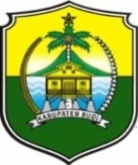 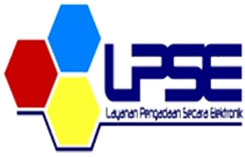 LAYANAN PENGADAAN SECARA ELEKTRONIKJl. BATALIPU NO.50 Kel. LEOK II  BUOLPhone : 0445-211352  FAX: 0445-2110350  Website:http:www.lpsebuolkab.org,email :lpsebuolkab@gmail.comBERITA ACARAKEJADIAN GANGGUAN SERVER LPSE KABUPATEN BUOL   Nomor : 050 /88.27/Bag. Adm.Pembangunan/2017Pada Hari ini Senin Tanggal Lima bulan Juni Tahun Dua Ribu Tujuh Belas, bertempat di Bag.Adm Pembangunan Sekretariat Kabupaten Buol, Pukul 10.25 Wita, dengan ini di buat  berita acara tentang Gangguan Catu daya Distribusi Dari Pln Ke Lpse Kabupaten Buol, dengan Kronologis kejadian sebagai berikut :Kronologis Kejadian :Pada tanggal 3 Juni 2017 pukul 21.30 Wita di terima Pengaduan Via Telepon Seorang Rekanan Perihal Portal Lpse Kabupaten Buol Tidak dapat di akses  Berdasarkan Laporan tersebut Admin Lpse Mengecek Lokasi Lpse Buol telah terjadi Gangguan Catu Daya Distribusi PLN yang mengakibatkan Suplay Tegangan Listrik Down. Atas hal tersebut sampai dengan tanggal 5 Juni pukul 10.00 Wita Masih Terjadi ganguan Listrik , teratasi oleh pihak PLN pada pukul 11.00 Wita Tindakan yang di ambil :Tindakan yang di ambil saat ini, berkoordinasi dengan Bag,. Umum Sekretariat Kabupaten Buol dan PT PLN PERSERO WILAYAH SULUTENGGO AREA TOLITOLI RAYON LEOK untuk dapat mengecek  jaringan Listrik Ke LPSE BUOL. Pemadaman/ganguan Listrik teratasi oleh pihak PLN pada pukul 11.00 WitaKondisi setelah di adakan Tindakan :Setelah di lakukan prosedur perbaiakan oleh Tim LPSE Kabupaten Buol, dan Pihak PT. PLN Catu daya Tegangan Listrik  dapat berjalan Normal sejak hari ini Senin tanggal 5 Juni  2017 Pukul 11.00 WITA.Demikian Berita Acara kejadian Gangguan Catu Daya Tegangan Listrik PLN ini di buat dengan sebenarnya serta dapat di pertanggung  jawabkan atas kebenarannya.KEPALA BAGIAN ADM.PEMBANGUNAN SEKRETARIAT DAERAH KAB.BUOL                                                 SELAKU KETUA LPSET T DDrs.MUHAMMAD.NIP.19650816 200012 005